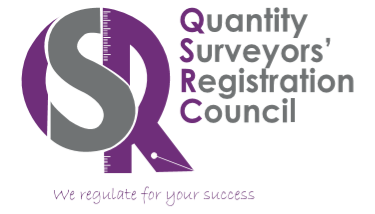 CPD LOG BOOKCOMMENTS(summarize how the CPD undertaken was helpful and how it has contributed to your professional development)Category 1: PERSONAL DEVELOPMENT ………………………………………………………………………………………………………………………………………………………………………………………………………………………………………………………………………………………………………………………………………………………………………………………………………………………………………………………………………………………………………………………………………………………………………………………………………………………………………………………………………………………………………………………………………………………………………………………………………………………………………………………………………………………………………………………………………………………………Category 2: ACADEMIC DEVELOPMENT  ………………………………………………………………………………………………………………………………………………………………………………………………………………………………………………………………………………………………………………………………………………………………………………………………………………………………………………………………………………………………………………………………………………………………………………………………………………………………………………………………………………………………………………………………………………………………………………………………………………………………………………………………………………………………………………………………………………………………Category 3: PROFESSIONAL SERVICE DEVELOPMENT ………………………………………………………………………………………………………………………………………………………………………………………………………………………………………………………………………………………………………………………………………………………………………………………………………………………………………………………………………………………………………………………………………………………………………………………………………………………………………………………………………………………………………………………………………………………………………………………………………………………………………………………………………………………………………………………………………………………………CATEGORY 1: PERSONAL DEVELOPMENT CATEGORY 1: PERSONAL DEVELOPMENT CATEGORY 1: PERSONAL DEVELOPMENT CATEGORY 1: PERSONAL DEVELOPMENT CATEGORY 1: PERSONAL DEVELOPMENT CATEGORY 1: PERSONAL DEVELOPMENT CATEGORY 1: PERSONAL DEVELOPMENT CATEGORY 1: PERSONAL DEVELOPMENT CATEGORY 1: PERSONAL DEVELOPMENT CATEGORY 1: PERSONAL DEVELOPMENT ActivityCPD ReferenceEg. 1.1; 1.2, etcDateOrganiser(can be a service provider or organisation)DurationDurationDurationPointsName and contact ofPresenter/ facilitatorVerification (provide proof of attainment eg. Certificate of attendance or letter)ActivityCPD ReferenceEg. 1.1; 1.2, etcDateOrganiser(can be a service provider or organisation)From(dd/mm)To(dd/mm)TotalhrsPointsName and contact ofPresenter/ facilitatorVerification (provide proof of attainment eg. Certificate of attendance or letter)Total points for this CategoryTotal points for this CategoryTotal points for this CategoryTotal points for this CategoryTotal points for this CategoryTotal points for this CategoryNAME:PRACTISING CERTIFICATE NO. SURNAME:Issue Date:REGISTRATION CERTIFICATE NO.:Expiry Date: CATEGORY 2: ACADEMIC DEVELOPMENT CATEGORY 2: ACADEMIC DEVELOPMENT CATEGORY 2: ACADEMIC DEVELOPMENT CATEGORY 2: ACADEMIC DEVELOPMENT CATEGORY 2: ACADEMIC DEVELOPMENT CATEGORY 2: ACADEMIC DEVELOPMENT CATEGORY 2: ACADEMIC DEVELOPMENT CATEGORY 2: ACADEMIC DEVELOPMENT CATEGORY 2: ACADEMIC DEVELOPMENT CATEGORY 2: ACADEMIC DEVELOPMENT ActivityCPD ReferenceEg. 2.4; 2.7, etcDateOrganiser(can be a service provider or organisation)DurationDurationDurationPointsName and contact ofPresenter/ facilitatorVerification (provide proof of attainment eg. Certificate of attendance or letter)ActivityCPD ReferenceEg. 2.4; 2.7, etcDateOrganiser(can be a service provider or organisation)From(dd/mm)To(dd/mm)TotalhrsPointsName and contact ofPresenter/ facilitatorVerification (provide proof of attainment eg. Certificate of attendance or letter)Total points for this CategoryTotal points for this CategoryTotal points for this CategoryTotal points for this CategoryTotal points for this CategoryTotal points for this CategoryCATEGORY 3: PROFESSIONAL SERVICE DEVELOPMENT CATEGORY 3: PROFESSIONAL SERVICE DEVELOPMENT CATEGORY 3: PROFESSIONAL SERVICE DEVELOPMENT CATEGORY 3: PROFESSIONAL SERVICE DEVELOPMENT CATEGORY 3: PROFESSIONAL SERVICE DEVELOPMENT CATEGORY 3: PROFESSIONAL SERVICE DEVELOPMENT CATEGORY 3: PROFESSIONAL SERVICE DEVELOPMENT CATEGORY 3: PROFESSIONAL SERVICE DEVELOPMENT CATEGORY 3: PROFESSIONAL SERVICE DEVELOPMENT CATEGORY 3: PROFESSIONAL SERVICE DEVELOPMENT ActivityCPD ReferenceEg. 3.1; 3.3, etcDateOrganiser(can be a service provider or organisation)DurationDurationDurationPointsName and contact ofPresenter/ facilitatorVerification (provide proof of attainment eg. Certificate of attendance or letter)ActivityCPD ReferenceEg. 3.1; 3.3, etcDateOrganiser(can be a service provider or organisation)From(dd/mm)To(dd/mm)TotalhrsPointsName and contact ofPresenter/ facilitatorVerification (provide proof of attainment eg. Certificate of attendance or letter)Total points for this CategoryTotal points for this CategoryTotal points for this CategoryTotal points for this CategoryTotal points for this CategoryTotal points for this Category